RESOURCES FOR IMMIGRANTSUsing public food programs does NOT affect your immigration status Your personal information is NOT shared with immigration enforcementResources available to all who qualify—regardless of immigration status             Pandemic EBT Women, Infants and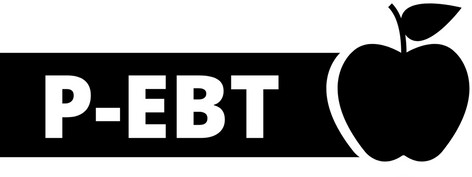 SNAP helps immigrant families save moneyReceive up to $200 on an EBT card every month for foodQualified immigrants and U.S. citizens are eligibleWICChildren program School mealsFree meals for seniors and people with disabilitiesFree food distributionsUndocumented immigrants, DACA recipients, and TPS holders can’t enroll in SNAP, but can enroll eligible family membersUndocumented parents can safely enroll citizen children and qualified household membersSNAP: Supplemental Nutrition Assistance Program also known as 'Food Stamps'SNAP and all other public food programs are NOT a public chargeFind out if public charge applies to you: www.keepyourbenefits.orgLOCAL RESOURCES: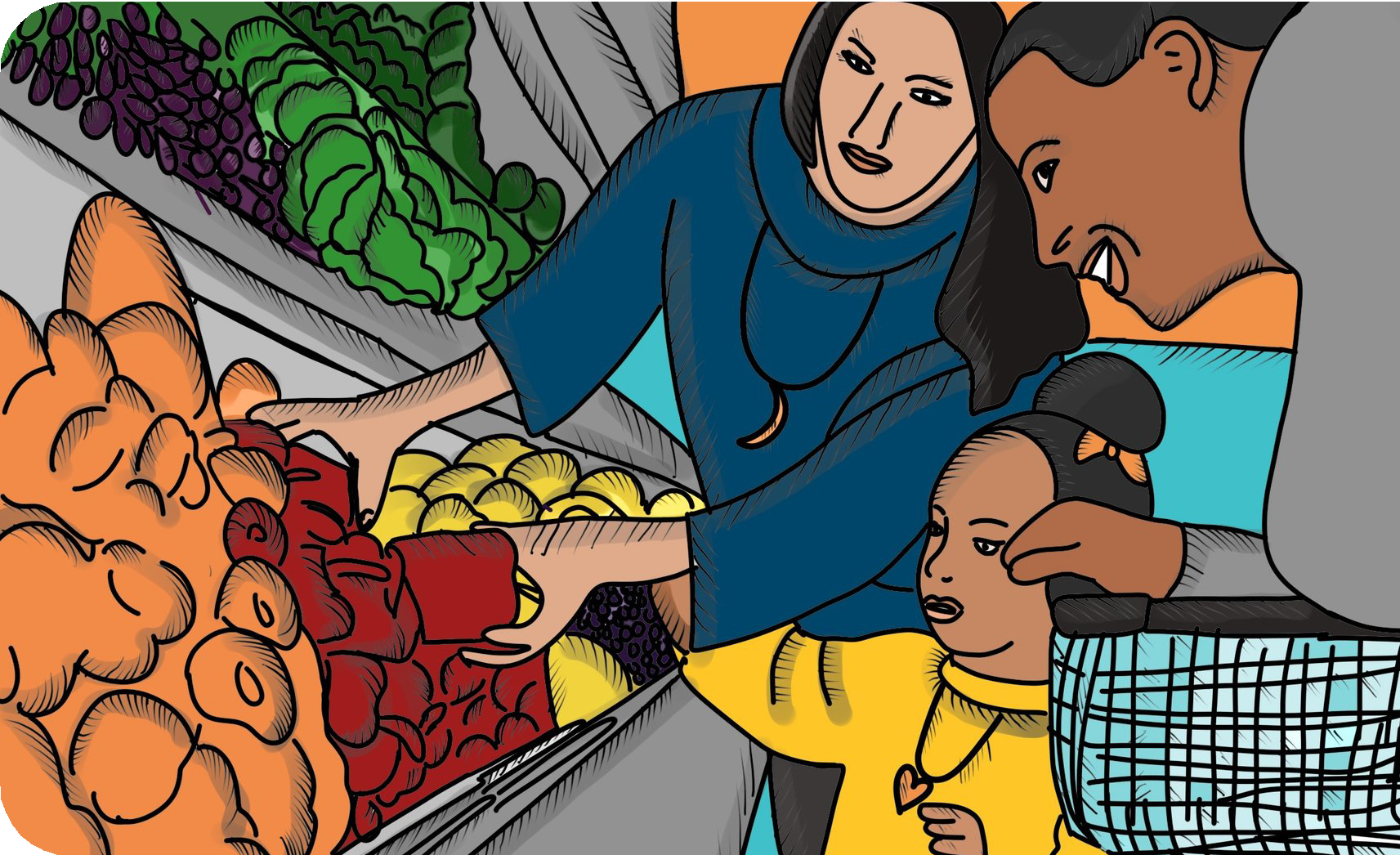 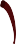 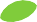 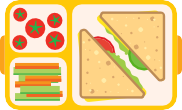 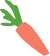 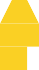 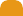 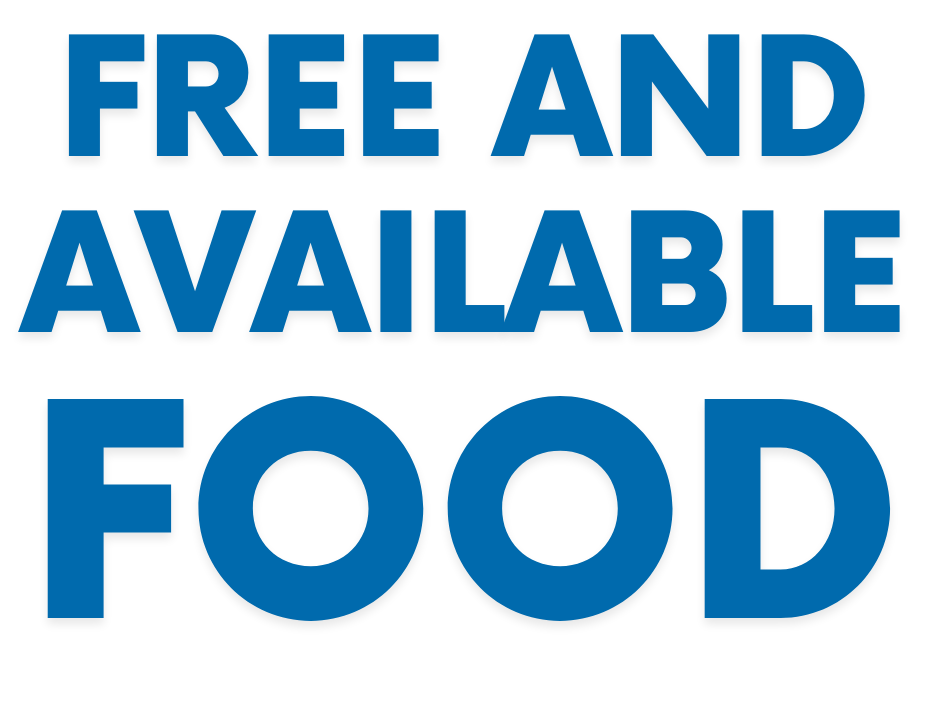 ADD REFERRAL INFORMATION FOR SCHOOL NUTRITION SERVICES, FOOD DISTRIBUTIONS AND SNAP APPLICATION ASSISTANCE.SNAP provides EXTRA grocery money during COVID-19!You may qualify if your family’s income is below the limit (low—no income)Call to learn more:[add contact info]